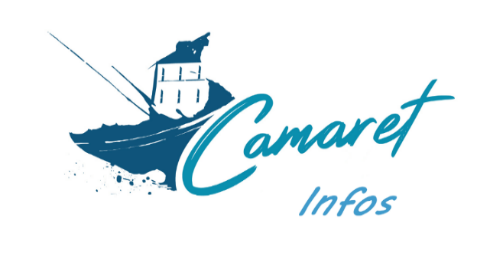 Vie localeMédecin de permanence le samedi 03 juillet 2021 : Dr HAU MIOW FAH - consultations assurées jusqu’au 12h00 sur rendez-vous uniquement. Urgences nuit, samedi après-midi, dimanche et jours fériés : appeler le 15 – Pharmacie de garde : 32 37Mairie : Ouverture du lundi au vendredi, de 8h30 à 12h et de 13h30 à 17h (fermé le jeudi après-midi) - tél. : 02.98.27.94.22 – mail : contactmairie@camaretsuremer.fr  UFC-QUE-CHOISIR tiendra une permanence le mardi 6 juillet à l'Ulamir Centre Social de 9h30 à 11h30 uniquement sur rendez-vous. 2 bénévoles apporteront leurs aides aux habitants dans tous les litiges de la vie courante et tous les domaines aussi divers que le logement, les banques et assurances, les télécoms, l’énergie, l'alimentation mais aussi la santé. Pour UFC-QUE-CHOISIR : Inscriptions au 02.98.27.01.68 ou contact@ulamir.fr ou ufc.crozon@brest.ufcquechoisir.frTour VaubanTour Vauban : Elle est ouverte tous les jours, de 10h à 13h et de 14h à 18h, dans le respect du protocole sanitaire (port du masque obligatoire, désinfection des mains à l’entrée et distanciation physique d’au moins 1 mètre). Depuis le 30 juin, réouverture de la boutique et fin de la jauge du nombre de visiteurs.Visites guidées et ateliers découvertes : Du 1er juillet au 31 août : visites guidées les mardis et jeudis à 14h00 (6 € / personne) et "Ateliers découvertes 6-12 ans" les mercredis de 14h00 à 15h30 (3 € / enfant).Sur réservation au 02.98.27.91.12 (dans la limite des places disponibles).Exposition : Du 5 juillet au 29 août, venez découvrir l'exposition "Île-Longue 1914-1919. Quand la culture s'invite au camp" à l'accueil-boutique de la tour. Entrée libre. Informations au 02.98.27.91.12.AnimationsVendredi 2 juillet  Ronds dans l’eau à partir de 16h, organisés par l’association « les Voiles de Camaret »   Samedi 3 juillet  	Animations place St Thomas à 18h : « Ar Blijadur » et à 21h : Claire-Audrey DESNOS, harpe celtique – qui présentera son nouvel album « Méandres »  - organisées par l’association « les Amis du Quartier St Thomas »Samedi 3 juillet  	Concours de pétanque « SNSM » Camaret en doublette au terrain de l’Armorique à partir 14h Samedi 3 juillet  	Ouverture de l’exposition Vauban avec explications sur la bataille du 18 juin 1694, de 14h à 17h, organisée par l’association « Vauban La Tour Dorée ».Lundi 5 juillet 	48ème festival « Les Lundis Musicaux » : Saxiana, récital saxophone et harpe à 21h, église St Rémy, organisé par le Club Léo-LagrangeMardi 6 juillet 	Marché d’été place de la mairie, de 9h à 12h30 organisé par la mairie. Une expérimentation avec quelques commerçants sur la place Charles de Gaulle est tentée. Le port du masque et les gestes barrière doivent être respectés dans l’enceinte du marché.Mercredi 7 juillet 	Conférence à la salle St Ives à 20h30 : « Les enfants trouvés en Presqu’île », organisée par l’association « les Amis du Quartier St Thomas »Ouverture du mini-golf à partir de la semaine prochaine.Enfance - JeunesseCentre de Loisirs : Ouvert du mercredi 7 juillet au mercredi 1er septembre, en journée de 9h30 à 17h00, en demi-journée de 9h30 à 13h30 ou de 13h30 à 17h00. Une garderie est proposée de 7h30 à 9h30 et de 17h30 à 19h00 (programme disponible sur le site de la commune). Pensez à vous inscrire, il reste quelques places pour le mois de juillet, et plus de disponibilités pour le mois d'août. Renseignements et inscriptions : Nathalie par mail accueildeloisirscamaret@orange.fr ou par tél : 07.85.73.32.16.Maison des jeunes vacances d’été : La Maison des jeunes est ouverte pendant les vacances du mercredi 7 juillet au samedi 14 août : du mardi au samedi de 13h30 à 18h00.Pour s’inscrire, il faut être dans l’année de ses 11 ans, remplir un dossier d’inscription et adhérer à la maison des jeunes : 10 € l’année.Au programme :vendredi 16 juillet : sortie à la récré des 3 curés (12 places)mercredi 21 juillet : sortie au karting indoor de Brest (8 places) jeudi 29 juillet : accrobranche (12 places)mercredi 11 août : sortie Bowling (6 places)jeudi 12 août : sortie Laser Game (12 places)Tous les jours : accueil libre, jeux de société, billard, tennis de table, etc…Le prix des activités est défini en fonction du quotient familial : 8/10/12 €. Des repas seront organisés chaque semaine. Le prix est de 4 €/personne.Les dates et les activités peuvent évoluer en fonction des possibilités et des disponibilités. Les fiches d'inscriptions et les autres documents sont disponibles à la Maison des jeunes ou téléchargeable sur le site de la Commune de Camaret-sur-Mer, onglet « vos démarches » « enfance jeunesse.Renseignements : Gurvan Calvez : 06.33.26.19.40 ou par mail : calvez80@gmail.comMenus du restaurant scolaire : semaine des 5 et 6 juillet : lundi 5 : concombre vinaigrette, pâtes carbonara, petits suisses / mardi 6 : pastèque et melon, hot dog maison, pommes noisette, barbe à papa.TravauxRue des Quatre Vents : La circulation est réouverte depuis le jeudi 1ier juillet 2021.Réglementation estivale Nous rappelons qu’en l’absence d’indication d’autorisation, la circulation des cyclistes à contre-sens est interdite dans les rues à sens unique. A Camaret-sur-Mer, l’autorisation de circuler à contre-sens n’est autorisée que sur le quai.Préparation de l’agenda 2022Vous avez des photos de Camaret originales et vous aimeriez participer à l’illustration de l’agenda 2022. Merci d’envoyer vos photos en format « JPEG » ou « PDF » libres de droit à l’accueil de la mairie de Camaret par mail à contactmairie@camaretsurmer.fr. Nous essaierons d’en retenir le plus possible.Cinéma Rocamadour – Camaret – salle classée Art et EssaiVen 2 à 20h30   CONJURING 3 : sous l’emprise du diable        	Sam 3 à 20h30  LA FINE FLEURDim 4 à 17h       LA FINE FLEUR    				     Dim 4 à 20h30   CONJURING 3 : sous l’emprise du diable              Lun 5 à 20h30    LA FINE FLEURMar 6 à 20h30 (en VO)     NOMADLAND     	     N° utilesUrgence : 112 ou Pompiers : 18 / SAMU : 15 / Gendarmerie : 17 / Cross Corsen (secours maritime) : 196Médecins	InfirmiersDr HAU MIOW FAH   02.98.27.91.35	Rue du Château d’eau : 06.68.63.98.30 ou 02.98.27.98.30Dr GEZEGOU   02.98.27.92.55			Rue du Ch. Bossennec : 06.77.54.01.36 ou 02.98.27.17.84Pharmacie – quai Toudouze : 02.98.27.90.78Kinésithérapeutes	OstéopathesRue du Château d’eau : 02.98.27.91.49	G. KERLIDOU : 02.98.27.88.83 ou 06.07.87.71.19 Place St Thomas : 02.56.04.80.73 ou 06.82.99.86.16	N. THOMAS :  06.09.98.69.40OFFRES D’EMPLOI : La crêperie de la Marine recherche des saisonniers (travail en équipe – matin ou soir), non expérimenté accepté, tél. 06.63.96.82.60.ACCUEIL GARDE D’ENFANTS : La Maison d'Assistantes Maternelles Les P'tites Cacahuètes dispose de 2 places à partir de septembre 2021. Contact : 07.80.51.73.16. VIDE MAISON : Dimanche 4 juillet au 11 rue du Gouin, de 10h à 19h.VIDE MAISON : Samedi 10 juillet (9h-12h et 14h-18h) et dimanche 11 juillet (10h-12h) au 47 ter rue Saint Pol Roux.PETITES ANNONCES : Cherche à louer maison ou appartement avec 2 chambres du 31 juillet au 14 août, tél. 06.71.95.13.22 À vendre linge de maison, sacs d’ustensiles de cuisine et de décoration (était neuf de 3 à 9 €), tél. 06.64.61.58.10 pour prendre RV Jeune fille de 17 ans, future étudiante propose garde d’enfant ou soutien scolaire primaire/collège/lycée, contact : 06.03.33.58.04 ou leonie.perchoc@gmail.com Rédigé et imprimé par la mairie – Tél : 02.98.27.94.22 – Mail : contactmairie@camaretsurmer.fr - Site internet : camaret-sur-mer.fr